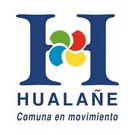 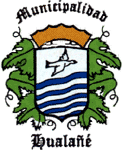                            ILUSTRE MUNICIPALIDAD DE HUALAÑE                                                     LLAMADO A CONCURSO PÚBLICO  REQUISITOS GENERALES: LO ESTABLECIDOS EN EL ART. 10° Y SIGUIENTE DE LA LEY 18.883.LEY 18.695 ORGANICA CONSTITUCIONAL DE MUNICIPALIDADESMAS EL REQUISITO ESPECIFICO, SI EL CARGO LO REQUIERELOS ANTECEDENTES SE RECIBIRAN DEL DIA 01.12. 2020, HASTA EL 02.12.2020  de LAS 09:00 hrs. HASTA LAS 12:00 HORAS, EN OFICINA DE PARTES DE LA MUNICIPALIDAD DE HUALANE, UBICADA EN AV, LIBERTAD N°90.LAS BASES DEL CONCURSO SE PUEDEN RETIRAR EN OFICINA DE PARTES DE LA MUNICIPALIDAD DESDE EL 23.11.2020, de las 09:00 hrs. HASTA LAS 13:00 HRS O DESCARGARLAS EN EL SITIO WEB WWW.HUALANE.CL LA ENTREVISTA PERSONAL, PRUEBA DE CONOCIMIENTO Y PSICOLOGICA Y TEST PSICOLOGICO SE REALIZARAN EN LAS DEPENDENCIAS DE LA ILUSTRE MUNICIPALIDAD DE HUALAÑE.EL CONCURSO SE RESOLVERA EL DIA 30.12.2020 